UČNI SKLOP: Ocena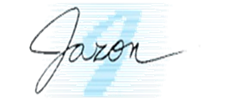 Tema: OcenaPreverjanje znanja6. Preverjanje znanjaReši preverjanje znanja na povezavahhttps://eucbeniki.sio.si/slo9/2238/index6.html inhttps://eucbeniki.sio.si/slo9/2238/index7.html na str. 196—197 (1.—7. naloga) in na povezavi https://eucbeniki.sio.si/slo9/2240/index.htmlna str. 200.Naloge so zasnovane tako, da lahko pravilnost svojih odgovorov preverjaš sproti.